Mathématiques – Séance du mardi 30 juin 2020Les exercices proposés sont dans la continuité des activités réalisées lors de l’émission d’aujourd’hui. Calcul mental Calcule mentalement ces additions (sans poser l’opération) :38 + 1925 + 3247 + 1353 + 4575 + 1483 + 12Déplacement sur quadrillage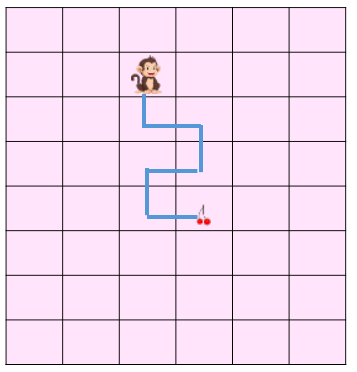 A partir du déplacement de Monkey, écris le programme qui correspond à son déplacement. Problèmes du jour et problème supplementaireProblèmes du jour : Lors d’un rallye de natation, Juliette nage pendant 47 minutes. Elle nage 15 minutes de plus que Maxime. Raphaël nage 9 minutes de plus qu’elle. Pendant combien de minutes chacun des trois enfants a-t-il nagé ?Lors d’un rallye de natation, Juliette nage pendant 47 minutes. Maxime nage 15 minutes de plus qu’elle. Juliette nage 9 minutes de plus que Raphaël. Pendant combien de minutes chacun des trois enfants a-t-il nagé ?Problème supplémentaire : Lors d’un rallye de natation, Juliette nage pendant 38 minutes. Elle nage 21 minutes de plus que Maxime.Maxime nage 7 minutes de moins que Raphaël. Pendant combien de minutes chacun des trois enfants a-t-il nagé ?